Воспитанники старшей группы «Божья коровка» приняли участие в всероссийском конкурсе поделок «Нарядная красавица» и были награждены дипломами за 🥇🥇🥇места.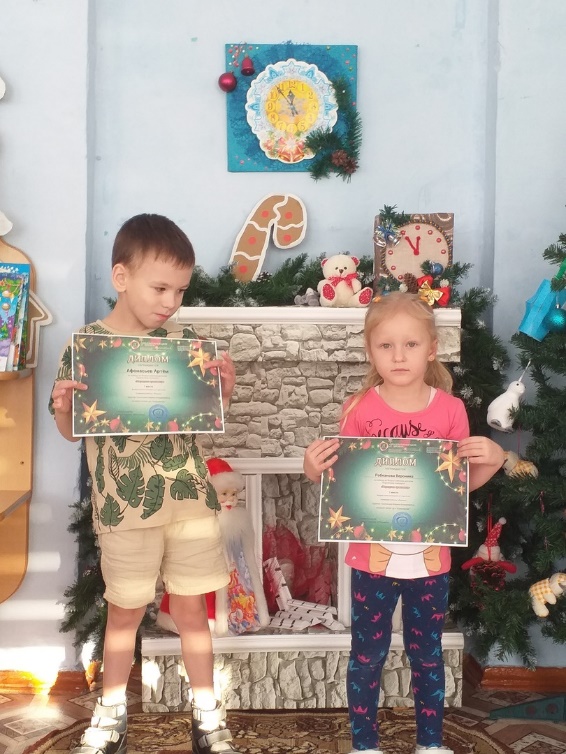 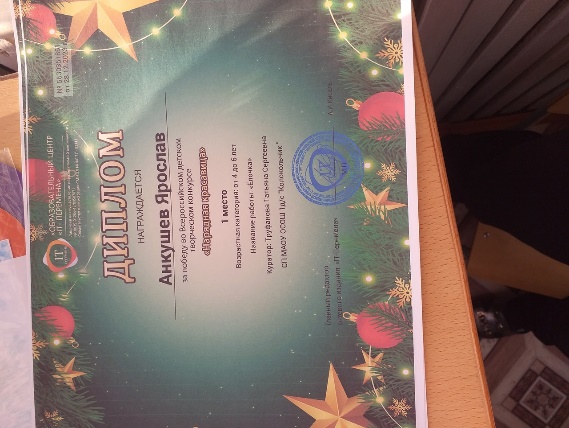 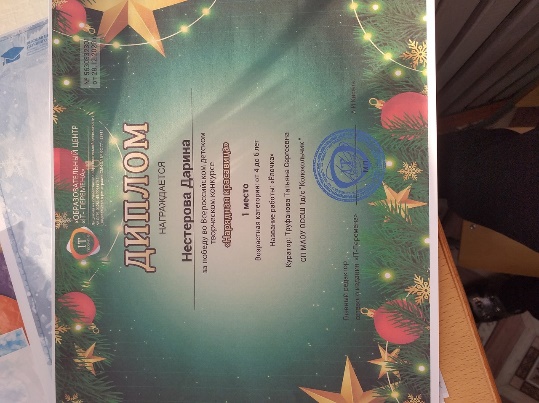 